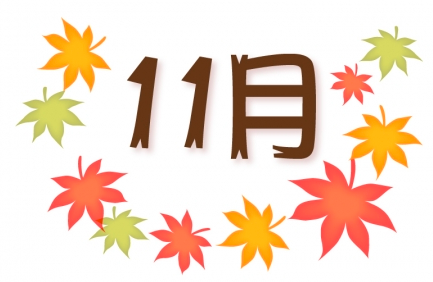 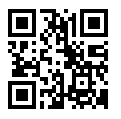 　　　　　・・そば打ち体験参加者募集・・　　　　　　　　・・とんぼ玉教室参加者募集・・　　　　　　 ・・鑑賞会を予定しています・・　　　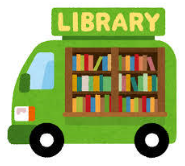 　　　　　　 ・・10/16（土）地域づくり講演会が開催されました・・　　　　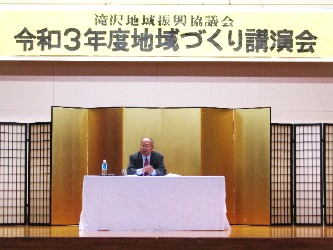 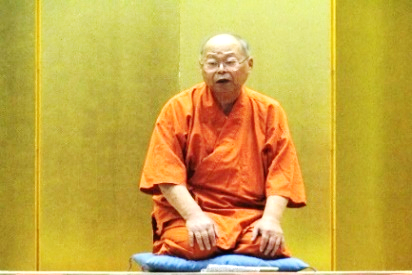 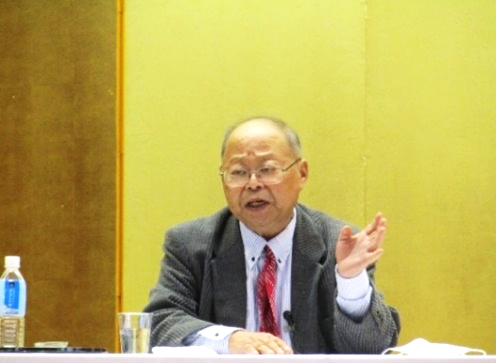 　　　　・・市民センター事業の報告・・　　　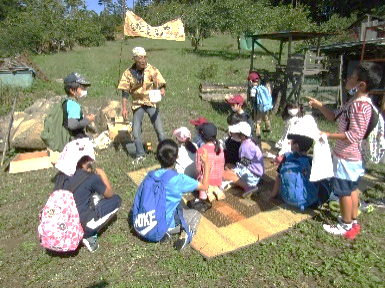 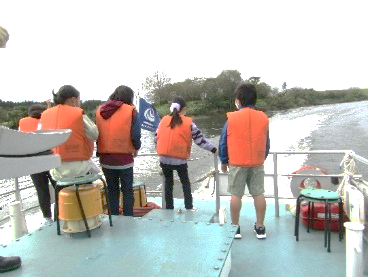 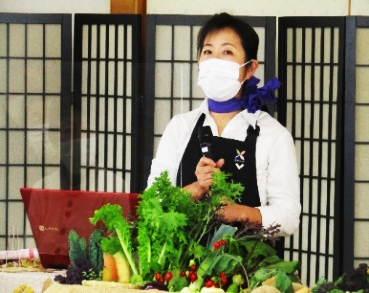 